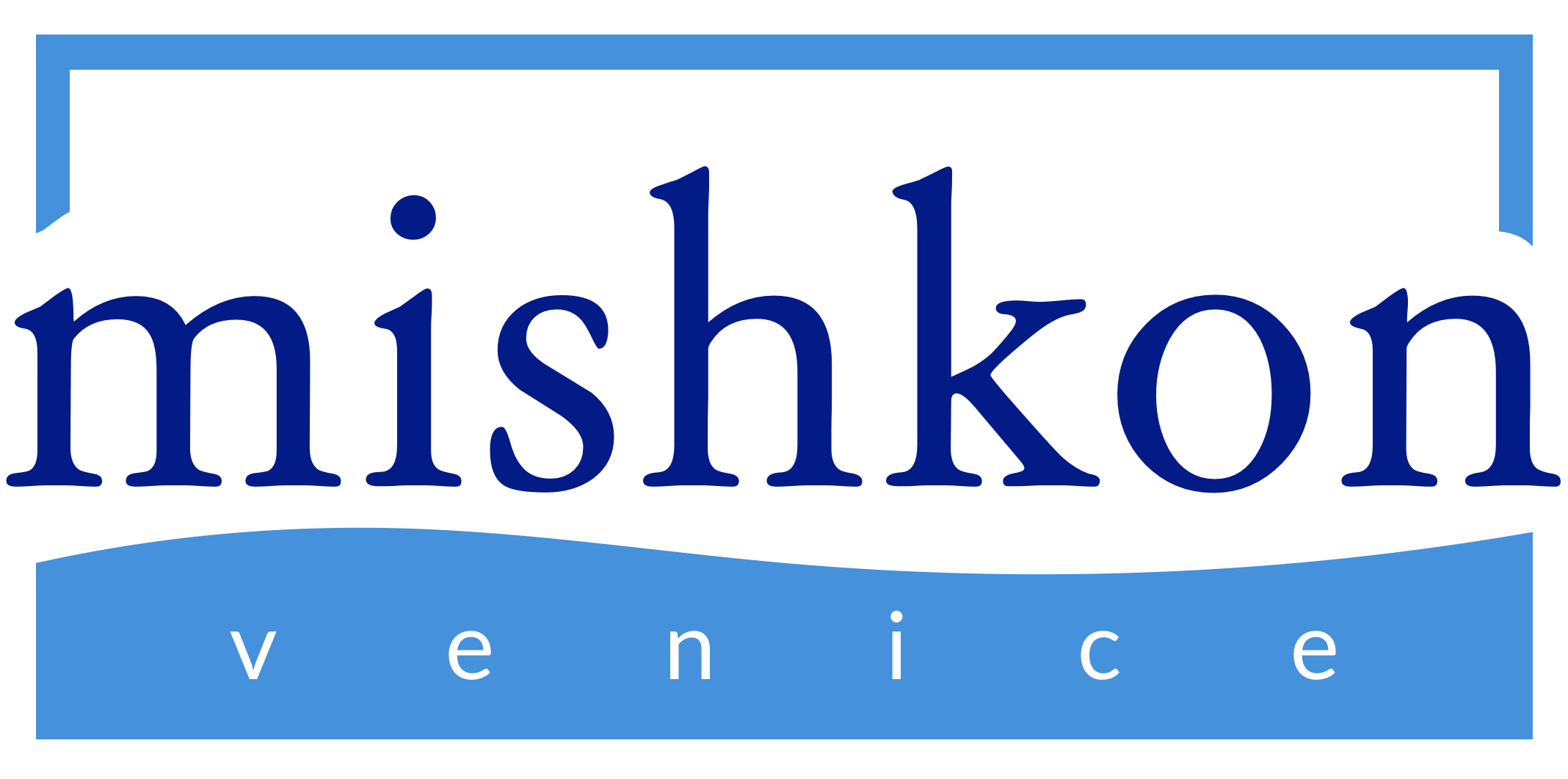 Religious School Enrollment Form 5781 (2020-2021)Religious School Registration Form 5781(Please fill out one copy of this sheet for each child)Please fill out emergency and medical information on next pagePlease pay online at www.mishkon.org/donate and set up monthly payments or make once, easy payment. Your enrollment is not complete until payment for both school and membership has been arranged.                                                                                 Schedule and Tuition                                                                                 Schedule and Tuition                                                                                 Schedule and Tuition                                                                                 Schedule and Tuition                                                                                 Schedule and TuitionGradesDay 1Day 2Annual Tuition# of ChildrenTK – 2Wednesdays4:00 pm – 5:30 pmNo Second Day$9003– 7Wednesdays4:00 pm – 7:00 pm(includes dinner)Saturdays (Once a month)10:00 am – 1:00 pmSundays (Once a month)10:00 am – 12:00 pm$1,800Family InformationPrimary Parent / GuardianName:Pronouns: Address:City:							State:			ZIP Code:Phone 1:						Phone 2:Email:□ Kohen	□ Jew by Choice			Hebrew Name:□ Levy		□ Not JewishName of Partner (if applicable):Parent / Guardian 2Name:Pronouns: Address:City:							State:			ZIP Code:Phone 1:						Phone 2:Email:□ Kohen	□ Jew by Choice			Hebrew Name:□ Levy		□ Not JewishName of Partner (if applicable):Student InformationName:										Birthdate:Pronouns: Primary Address:City:							State:			ZIP Code:Hebrew Name:School InformationName of School:							School Phone:						Grade Level in September:	School Address:City:							State:			ZIP Code:Permission to use your child’s photo (website, electronic/social media, newsletter, print ad, etc)			□ Yes    □ NoPermission to publish phone number on class roster     							□ Yes    □ NoI authorize Mishkon Tephilo to use my child’s image/likeness in synagogue-related print or online publications for publicity purposes.  I understand that I may not be notified in advance of publication.Signature:									Date:Student Name:Emergency Contact InformationEmergency Contact 1:							Relation:Phone:						Emergency Contact 2:							Relation:Phone:						Emergency Contact 3:							Relation:Phone:						Emergency Medical InformationName of Physician:								Phone:Address:						City:							State:			ZIP Code:Insurance Carrier:								Policy #:Name of Dentist:								Phone:Address:						City:							State:			ZIP Code:Insurance Carrier:								Policy #:If injury/illness is minor, do you authorize Mishkon Tephilo to administer first aid?				□ Yes    □ NoIf injury/illness is serious and you can’t be reached, do you wish your personal physician or dentist to be contacted?											□ Yes    □ NoPlease list and explain any allergies and/or medical conditions of which Mishkon Tephilo needs to be aware:I hereby grant permission to Mishkon Tephilo to call a physician/dentist for necessary medical care or hospitalization for my child in case of an emergency, after trying to notify me first.  Further, I release Mishkon Tephilo, its officers, agents, and employees from any and all liability.Signature:									Date: